Vážená pani doktorka, vážený pán doktor.Srdečne Vás pozývame na odborné podujatie určené pre psychiatrov pod názvom: Novinky v antipsychotickej liečbeUsporiadateľ podujatia : Psychiatrická nemocnica Hronovce			Ul.Dr.Jána Zelenyáka 65, 935 61 HronovceMiesto podujatia : Hotel Kongres Gala
                               Banská Bystrica - HronsekDátum : 31.1.2018Odborný garant podujatia : MUDr. Marek ZelmanKontaktná osoba pre prihlasovanie: Lenka Hanáková,  tel. 0918 345 661Program podujatia :15:00 – 16:00  MUDr. Marek Zelman Slovo na  úvodAripiprazol v liečbe schizofrénieOdborná diskusia 16:00 – 16:15Prestávka - coffee break16:15 – 17:15  MUDr. Marek ZelmanKazuistiky z praxe – schizofrénia a liečbaOdborná diskusia Seminár je zaradený do systému kontinuálneho vzdelávania a budú mu pridelené kredity.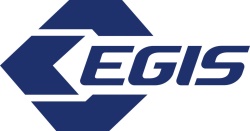 Podujatie podporila spoločnosť EGIS Slovakia spol. s r.o. Apollo BC II, blok E, Prievozská 4D, 821 09 Bratislava